Příloha č. 4 výzvySMLOUVA O ÚDRŽBě, OPRAVách a obnově OBJEKTŮ MĚSTA LITVÍNOVA PRO období roku 2022uzavřená ve smyslu obecně závazných, platných právních předpisů, níže uvedeného dne, měsíce a roku, mezi těmito účastníky:1. Objednatel:				MĚSTO LITVÍNOVzastoupený ve věcech smluvních:	Starostkou městase sídlem:				Městský úřad Litvínov					náměstí Míru 11, 436 01 LitvínovIČ:					00266027DIČ: 					CZ00266027Telefon/fax:				476 767 600 / 476 767 601Bankovní spojení:			Komerční banka Most, a.s., expozitura Litvínovčíslo účtu:				921491/0100zastoupený ve věcech technických:	Mgr. Štěpánka Kolčavová Bretová – vedoucí odboru NMIng. Karlem Mutinským – vedoucím oddělení SEM(dále jen objednatel)a2. Zhotovitel:				zastoupený ve věcech smluvních:	se sídlem: 				IČ:					DIČ:					Telefon/fax:				Bankovní spojení:			číslo účtu:				zastoupený ve věcech technických:	(dále jen zhotovitel)I. Předmět plnění1.1 Zhotovitel se zavazuje, že bude provádět za úplatu dle článku II. této smlouvy na základě obdržených písemných příkazů (dílčích objednávek) od objednatele průběžně dle jeho potřeb údržbu, opravy a obnovu objektů města Litvínova, včetně zajišťování nepřetržitých pohotovostních služeb, které budou zajišťovány v nepřetržitém 24 hodinovém cyklu, včetně sobot, nedělí a svátků vlastními dopravními prostředky na základě telefonické výzvy objednatele nebo nájemce  objektu na telefonním čísle zhotovitele ………………... 1.2. Stavební údržba a obnova zahrnuje zejména tyto stavební a udržovací práce:- stavební udržovací práce,- zednické, malířské, natěračské, zámečnické, truhlářské a sklenářské práce,- opravy dlažeb a obkladů,- opravy střech a klempířských prvků,- opravy a obnova podlahových krytin,- zajišťování nepřetržité pohotovostní služby.1.3 Zhotovitel se zavazuje provádět dílo svým jménem a na vlastní zodpovědnost, na svůj náklad a nebezpečí. 1.4 Dokončené a předané dílo musí být kompletní bez faktických a právních vad v souladu 
s obecně závaznými platnými právními předpisy a technickými předpisy příslušnými v době dokončení díla.1.5. Zhotovitel postupuje při provádění díla samostatně a při respektování zejména a případně:- ustanovení vyhlášky č. 268/2009 Sb., o technických požadavcích na stavby,- ustanovení zákona č. 133/1985 Sb., o požární ochraně, ve znění pozdějších předpisů a vyhl. č. 246/2001 Sb., o stanovení podmínek požární bezpečnosti a výkonu státního požárního dozoru,-   ustanovení zákona č. 309/2006 Sb., zákon o zajištění dalších podmínek bezpečnosti a ochrany zdraví při práci, ve znění pozdějších předpisů, prováděcích vyhlášek a nařízení a zákonů souvisejících s bezpečností práce,- ustanovení zákona č. 22/1997 Sb. o technických požadavcích na výrobky a o změně a doplnění některých zákonů, ve znění pozdějších předpisů,- ustanovení nařízení vlády č.163/2002 Sb., kterým se stanoví technické požadavky na vybrané stavební výrobky,- požadavků stanovených hygienickými, ekologickými a jinými předpisy, vydanými k tomu oprávněnými orgány.II. Cena2.1 Na základě výsledků výběrového řízení veřejné zakázky malého rozsahu č. P21V00000139 ze dne ………………. si zhotovitel bude účtovat ceny dle základního cenového ujednání, které je přílohou č. 1 této smlouvy. Další ceny stavebních a montážních prací se budou oceňovat dle aktualizovaných ceníků ÚRS Praha, a.s. (dále ÚRS) (katalog popisů a směrnice stavebních prací), platných v době provádění dodatečných stavebních prací.  K objednávkám na práce s očekávanými náklady nad 5 tis. Kč bez DPH bude zhotovitel předkládat objednateli před zahájením prací ke schválení předběžnou cenovou kalkulaci (položkový rozpočet). O případných změnách rozsahu prací bude zhotovitel, v průběhu realizace díla dle objednávky, objednatele neprodleně informovat.Na základě schváleného položkového rozpočtu dílčího plnění smlouvy objednatel vystaví dílčí objednávku k provedení práce.V případě havarijních oprav bude zhotovitelem předložena cenová kalkulace (položkový rozpočet) objednateli ihned po jejich provedení.Sazba DPH bude účtována dle druhu prováděné práce a jejího zatřídění v zákoně o DPH.2.2 Materiálové náklady budou účtovány dle nákupních velkoobchodních cen dle skutečné spotřeby; nejvýše za běžnou maloobchodní cenu nebo cenu doporučenou výrobcem (vždy za nižší z nich).2.3 Pokud objednatel zjistí předražování cen materiálu u zhotovitele dle odstavce 2.2 této smlouvy, je zhotovitel povinen snížit cenu tohoto materiálu na cenu prokázanou objednatelem. Současně objednateli vzniká vůči zhotoviteli nárok na smluvní pokutu ve výši pětinásobku rozdílu mezi účtovanou cenou vč. DPH a cenou vč. DPH, která měla být účtována dle odst. 2.2 této smlouvy.2.4 Na základě položkového rozpočtu zhotovitel provede a objednatel potvrdí soupis provedených prací a dodávek (zjišťovací protokol). Vzájemně odsouhlasené soupisy provedených prací (zjišťovací protokol) poslouží jako podklad pro zpracování faktur.2.5 Sjednaná cena zahrnuje veškeré práce, dodávky, služby, výkony a média, kterých je třeba trvale či dočasně k zahájení, provedení, dokončení předmětu díla.2.6 Objednatel je oprávněn si v odůvodněných případech vyžádat kopie od pořizovacích dokladů na materiál uvedený na příkaze, popř. ve vyúčtování zakázky. Zhotovitel je povinen objednateli doklady do 5 dnů poskytnout. V opačném případě vzniká objednateli vůči zhotoviteli nárok na smluvní pokutu ve výši 500,- Kč za každý den prodlení.2.7 Fakturace bude prováděna dle požadavků objednatele 1x souhrnně za uplynulý kalendářní měsíc a předána do 10. dne následujícího měsíce. 2.8 Pokud zjistí objednatel na předávaném díle rozdíly položkového rozpočtu dílčí objednávky (příkazu) od skutečných měrných jednotek díla, je zhotovitel oprávněn tento příkaz fakturovat až po dořešení těchto údajů. 2.9 Celková výše peněžního plnění dle této smlouvy, může za celou dobu jejího trvání činit maximálně částku 4.800.000,00 Kč bez DPH.III. Doba plnění3.1 Zhotovitel se zavazuje provádět průběžně opravy dle požadavků (příkazu) objednatele každý pracovní den ihned po převzetí objednávek v co nejkratších termínech. Termín ukončení opravy je stanoven nejdéle do 10 dnů od předání příkazu objednatelem zhotoviteli. V případě časově náročné nebo komplikované opravy je zástupce objednatele oprávněn po dohodě se zhotovitelem prodloužit termín ukončení jednotlivé opravy; potvrzení  prodloužení termínu uvede zástupce objednatele na příkazu k opravě.3.2 Zhotovitel bude provádět opravy dle této smlouvy v pracovní dobu, která je určena takto:		Pondělí – pátek: 	   07.00 - 16.00 – běžná pracovní doba		Pondělí – čtvrtek:	   16.00 - 07.00 – doba pohotovostních služeb		Pátek:			   16.00 - 24.00 – doba pohotovostních služeb		Sobota, neděle, svátky  24 hodin/den – doba pohotovostních služeb3.3 Doba plnění díla je závislá na rozsahu požadovaných prací a u bytových prostor spolupůsobením či poskytováním součinnosti jejich uživatelů. Po dobu prodlení z důvodu neumožnění přístupu zhotovitele na místo opravy není zhotovitel vázán udaným termínem uvedeným v odstavci 3.1 této smlouvy. Tuto skutečnost je povinen zhotovitel neprodleně nahlásit objednateli a prokázat mu, že přístup nebyl zhotoviteli přes jeho řádnou snahu umožněn. 3.4 Zhotovitel se zavazuje, že ihned od nahlášení havárie nájemníkem nebo odpovědnou osobou objednatele započne s pracemi odstraňujícími příčinu jejího vzniku 
a zajistí zamezení možnosti vzniku ohrožení zdraví, života či škod na majetku nájemce, objednatele a třetích osob. 3.5 V případě, že nájemce bytu nebude zastižen doma, bude písemně informován zhotovitelem (například vhozením lístku) o opravě, a to 2x v průběhu 14 dnů. Informace 
o vhození lístku bude uvedena datem na objednávce práce. Pokud se nájemce bytu zhotoviteli neohlásí do týdne po vhození druhého lístku, vyúčtuje zhotovitel tuto objednávku ve faktuře v rozsahu 0,5 hodiny na 1 pracovníka. Informace pro nájemníky bude obsahovat adresu a jméno zhotovitele, termín ohlášení a telefonní spojení na zhotovitele.3.6 Doba trvání tohoto smluvního vztahu je stanovena s účinností od 01. 01. 2022 do 31. 12. 2022 včetně nebo vyčerpáním částky uvedené v čl. II. odst. 2.9 této smlouvy, a to v návaznosti na tu z uvedených skutečností, která nastane dříve. 3.7 Smluvní strany jsou oprávněny smlouvu vypovědět bez udání důvodu. Výpovědní lhůta je jeden měsíc. Výpovědní lhůta počíná běžet prvním dnem následujícího měsíce po obdržení výpovědi druhou smluvní stranou, která musí být podána písemnou formou. Objednatel je oprávněn z důvodu závažného porušení této smlouvy zhotovitelem vypovědět tuto smlouvu bez výpovědní doby. Smlouva v takové případě skončí doručením výpovědi zhotoviteli. IV. Místo plnění4.1 Místem předávání příkazů je odbor nakládání s majetkem, MěÚ Litvínov, náměstí Míru čp. 11 a místem provádění oprav a obnovy se rozumí místo výskytu závady specifikované v příkazu (dílčí objednávce), které se nachází v objektech v majetku objednatele, jejichž seznam je přílohou č. 2 této smlouvy, která je nedílnou součástí této smlouvy. Do místa předání příkazů je objednatel povinen se dostavit každý všední den v 8:00 hodin a dále vždy na telefonickou výzvu objednatele. Objednatel je oprávněn příkaz předat zhotoviteli také e-mailem zaslaným na emailovou adresu zhotovitele XXX.V. Odpovědnost za závady5.1 Zhotovitel zodpovídá za to, že jednotlivá dílčí plnění předmětu této smlouvy dle jednotlivých příkazů (dílčích objednávek), budou provedena dle podmínek smlouvy a že budou mít vlastnosti a funkce dohodnuté v této smlouvě, jinak vlastnosti obvyklé. Na plnění dle této smlouvy a jednotlivých příkazů (dílčích objednávek) poskytuje zhotovitel záruku za jakost. 5.2 Záruční doba ve smyslu ustanovení § 2619 Občanského zákoníku v platném znění se stanovuje v délce 60 měsíců na stavební práce a v délce 24 měsíců na veškerá ostatní plnění. Jednotlivá dílčí plnění předmětu této smlouvy budou od splnění po dobu záruky plně zajišťovat funkčnost opravovaných a vyměněných částí, celků nebo prováděných prací. Toto ustanovení platí pouze v případě, kdy objednatel bude souhlasit se způsobem technologického způsobu provedení navrženým zhotovitelem. Pokud objednatel bude vyžadovat, s ohledem na ekonomickou úsporu či z jiných důvodů, odlišný technologický postup, bude záruka přiměřeně zkrácena po dohodě smluvních stran. 5.3 Záruka se nevztahuje na škody způsobené nájemcem nebo objednatelem. 5.4 Zjištěné záruční vady odstraní zhotovitel na své náklady nejpozději do 15 dnů od oznámení vady. 5.5 V případě, že zhotovitel neodstraní záruční vadu ve lhůtě dle odstavce 5.4 smlouvy, bude na tento nedostatek písemně upozorněn a nesjedná-li nápravu do 3 pracovních dnů od doručení tohoto upozornění, má objednatel právo zajistit odstranění vad na náklady zhotovitele.5.6 Uplatněním nároků z vad díla nebo ze záruky nejsou dotčeny nároky objednatele na náhradu škody a smluvní pokuty.VI. Platební podmínky6.1 Objednatel se zavazuje zaplatit zhotoviteli cenu za práce provedené v příslušném kalendářním měsíci ve výši dle článku II. této smlouvy, a to po řádném provedení prací, jejich předání zástupci objednatele a splnění dalších povinností dle této smlouvy, a to v dohodnuté lhůtě do 14 dnů po obdržení jednotlivých faktur zhotovitele.Faktura bude splňovat náležitosti daňového dokladu:- faktura bude náležitě vyplněna s uvedením všech údajů dle článku II této smlouvy,- ve faktuře nebo její příloze bude uveden soupis příkazů k opravám s uvedením jeho čísla 
a základních údajů včetně ceny a jejího konečného součtu. Přílohou faktury budou:- kopie vyplněných objednávek na opravu (příkazů k opravám) podepsané nájemcem či zástupcem objednatele,-   dodací listy dle charakteru prací,- fotodokumentace dokladující stav díla před opravou, v průběhu opravy, po opravě (pokud objednatel neurčí, že fotodokumentace není třeba),-  další doklady dle předmětu díla (například revizní zprávy, atesty, prohlášení o shodě apod.).6.2 Četnost předávání, respektive vystavování faktur, je dohodnuta jedenkrát měsíčně. Faktura za uplynulý kalendářní měsíc bude předána do 10. dne následujícího měsíce.6.3 Zhotovitel si vyhrazuje právo vyžádat si i jiné podklady či doklady k prověření oprávněnosti údajů na fakturách či jiných dokladech. Zhotovitel je povinen doklady objednateli do 5 dnů poskytnout. V opačném případě vzniká objednateli vůči zhotoviteli nárok na smluvní pokutu ve výši 500 Kč za každý den prodlení.6.4 Podkladem pro placení dohodnuté ceny je faktura, plnící funkci účetního dokladu podle ustanovení § 11 odstavec 1 zákona číslo 563/1991 Sb., o účetnictví v platném znění a ve znění pozdějších předpisů a mající náležitosti daňového dokladu podle § 29 zákona číslo 235/2004 Sb., o dani z přidané hodnoty v platném znění a ve znění pozdějších předpisů. 6.5 Objednatel je oprávněn fakturu vrátit ve lhůtě její splatnosti v případě, že bude obsahovat nesprávné údaje, bude neúplná nebo objednatel nebude souhlasit s rozsahem fakturovaných prací. K proplacení dojde až po odstranění nesprávných údajů či jejich doplnění a lhůta splatnosti začne plynout dnem doručení opravené faktury objednateli.VII. Smluvní pokuty7.1 V případě, že zhotovitel nedodrží dobu jednotlivých plnění, sjednanou v odst. 3.1 a 3.4 této smlouvy, hradí objednateli smluvní pokutu ve výši 500 Kč za každý den prodlení. Řádným ukončením díla se rozumí jeho převzetí objednatelem. 7.2 V případě dodání vadného díla uhradí zhotovitel objednateli smluvní pokutu ve výši 500 Kč za každou zjištěnou vadu. 7.3 V případě prodlení objednatele s placením faktury uhradí objednatel zhotoviteli úrok z prodlení ve výši 0,05 % z nezaplacené částky za každý den prodlení.7.4 Vznik nároku na smluvní pokutu ani jeho uhrazení se nedotýká nároku na náhradu škody. 7.5 Pokud zhotovitel neuklidí po prováděných pracích nejpozději do druhého dne místo a okolí stavby zejména od zbytků použitého stavebního materiálu je objednatel oprávněn od třetího dne včetně fakturovat zhotoviteli smluvní pokutu ve výši 500 Kč za každý den prodlení odvozu tohoto materiálu či úklidu. 7.6 Pokud nebudou odstraněny reklamační závady ve lhůtě dle odstavce 5.4 této smlouvy, uhradí zhotovitel objednateli smluvní pokutu ve výši 1.000 Kč za každý den prodlení s odstraněním reklamační závady. VIII. Práva a povinnosti objednatele8.1 Objednatel je povinen vystavovat písemné příkazy na údržbu, kde budou uvedeny zejména tyto skutečnosti:budova objednatele, popř. jméno nájemce, u kterého má být provedena oprava,plná adresa budovy objednatele/nájemce, kde má být provedena oprava,popis závady udávané objednatelem/nájemcem,možnost spojení s objednatelem/nájemcem, pokud ji má objednatel k dispozici,termín nebo termíny, kdy umožní objednatel/nájemce zástupcům zhotovitele provést příslušné práce; pokud tento termín není uveden, je povinností zhotovitele se s příslušnou osobou na termínu provedení prací.8.2 Zástupci objednatele mají právo kdykoliv kontrolovat provádění prací zhotovitelem 
a zapisovat zjištěné skutečnosti do příkazů k údržbě. 8.3 Objednatel má právo kdykoliv doplňovat či měnit uváděné skutečnosti na příkazech, a to v nutných případech i telefonicky. Tyto změny doplní zhotovitel s poznámkou na příslušný příkaz k v případě telefonických změn budou tyto na příkazy zaznamenány následně. 8.4 Objednatel má právo odvolat zhotovitele z místa opravy zejména v těchto případech:zhotovitel závažným způsobem porušuje bezpečnostní předpisy,zhotovitel provádí práce nevhodným technologickým postupem či technologickým postupem jiným než požadovaným objednatelem. Tuto skutečnost je povinen ohlásit objednatel zhotoviteli písemným způsobem s uvedením důvodů.8.5 Objednatel má povinnost zajistit zhotoviteli součinnost u nájemců. IX. Práva a povinnosti zhotovitele9.1 Zhotovitel je povinen nechat si stvrzovat jím udávané skutečnosti na příkazech nájemcem či zástupcem objednatele, který kontroloval jeho činnost, popř. příslušným správcem na místě na příkaze k tomu určeném s uvedením data, podpisu a jeho čitelného jména. Na základě porušení této skutečnosti může objednatel odmítnout uhrazení částky uváděné na příkaze nebo jeho části. Pokud tato skutečnost bude z jakéhokoliv důvodu nesplnitelná či příslušnou osobou odmítnuta, uvědomí zhotovitel neprodleně objednatele, který napíše na příslušný příkaz své vyjádření nebo stvrzení údajů udávaných na příkaze k údržbě. 9.2 Zhotovitel je povinen zajišťovat údržbu bytových a nebytových prostor pro objednatele pouze bezúhonnými zaměstnanci a dalšími osobami. 9.3 Zhotovitel je povinen udržovat místo provádění oprav v čistotě a zejména uklidit nejpozději do druhého dne po ukončení prací použitý nebo vyměněný materiál zbylý na místě oprav.9.4 Zhotovitel se zavazuje, že bude dodržovat předpisy o bezpečnosti práce a dbát předepsaným způsobem o bezpečný průběh prací zejména ve vztahu k bezpečnosti nájemců a jejich majetku i majetku spravovaného objednatelem a majetku třetích osob. Při poškození majetku nájemce či majetku spravovaného objednatelem nebo majetku třetí osoby uhradí zhotovitel způsobenou škodu, pokud nebude dohodnuto jinak. 9.5 Zhotovitel má uzavřenu pojistnou smlouvu č. ………….. ze dne ………... na pojištění odpovědnosti za škodu u pojistitele………………… ve výši ……………………………Kč, zhotovitel se zavazuje být pojištěn po celou dobu trvání této smlouvy a pojistnou smlouvu kdykoliv objednateli na jeho výzvu předložit. V opačném případě vzniká objednateli vůči zhotoviteli nárok na smluvní pokutu ve výši 1000 Kč za každý den prodlení s předložením pojistné smlouvy.9.6 Zhotovitel je povinen neprodleně ukončit práce v případě obdržení jeho odvolání dle odstavce 8.4 této smlouvy. Pokud by vzniklo přerušením práce nebezpečí či ohrožení zdraví, života nebo majetku, je zhotovitel povinen o této skutečnosti okamžitě písemně vyrozumět objednatele a vyžádat si jeho písemné stanovisko. 9.7 Zhotovitel nesmí provádět práce, pokud by jejich prováděním porušil obecně závazné platné právní předpisy, úřední opatření nebo pokud by přímo ohrozil bezpečnost života či zdraví.9.8 Zhotovitel nebude účtovat náklady spojené s opravami, které dle obecně závazných platných právních předpisů hradí nájemce bytu. V případě, že byl na práci vypsán příkaz a nájemce uhradil opravu přímo zhotoviteli, bude příkaz vrácen s uvedením, že nájemce si opravu hradil sám.X. Jiná ujednání10.1	Pokud bude zhotovitel v prodlení s plněním díla oproti lhůtě dle čl. III odst. 3.1 této smlouvy o více než 7 dní, je objednatel oprávněn tuto smlouvu jednostranně vypovědět bez náhrady vzájemného plnění a bez výpovědní doby.10.2 Tuto smlouvu lze měnit pouze výslovným oboustranným písemným ujednáním, podepsaným oprávněnými zástupci obou smluvních stran. 10.3 Smlouva je vyhotovena ve 4 vyhotoveních, z nichž 2 obdrží objednatel a 2 zhotovitel. 10.4 Smluvní strany podepsaly Protokol o vzájemném seznámení se s riziky na pracovišti 
a dohodu o koordinaci provádění opatření k ochraně BOZP na pracovišti. Protokol včetně seznamu rizik je přílohou č. 3 této smlouvy a její nedílnou součástí.10.5 Smluvní strany souhlasí s tím, aby tato smlouva byla vedena v evidenci smluv vedené městem Litvínov, která bude přístupná dle zákona č. 106/1999 Sb., o svobodném přístupu k informacím, a která obsahuje údaje o smluvních stranách, předmětu smlouvy, číselné označení smlouvy a datum jejího uzavření. 10.6 Smluvní strany prohlašují, že skutečnosti uvedené v této smlouvě nepovažují za obchodní tajemství a udělují svolení k jejich zpřístupnění ve smyslu zákona 
č. 106/1999 Sb., o svobodném přístupu k informacím. 10.7 Tato smlouva bude v plném rozsahu uveřejněna v informačním systému registru smluv dle zákona č. 340/2015 Sb., zákona o registru smluv ve znění pozdějších předpisů.10.8 Tato smlouva nabývá platnosti dnem podpisu oprávněných zástupců obou smluvních stran a účinnosti dnem, kdy město Litvínov uveřejní smlouvu v informačním systému registru smluv.10.9 Uzavření smlouvy bylo schváleno RM dne ………. usnesením č. …………….. 10.10 Smluvní strany prohlašují, že se bedlivě seznámily se zněním této smlouvy, je jim znám její smysl i účel a žádné její ustanovení nepovažují za neurčité nebo nesrozumitelné. Na důkaz souhlasu s celým obsahem této smlouvy, kterou strany uzavírají svobodně, nikoli v tísni a za nápadně nevýhodných podmínek, připojují níže své podpisy.Přílohy:Příloha č. 1 - Základní cenové ujednání Příloha č. 2 – Vzor příkazu k provedení prácePříloha č. 3 - Seznam budov v majetku objednatele nebo jeho správěPříloha č. 4 - Protokol o vzájemném seznámení se s riziky na pracovišti, dohoda o koordinaci
                     provádění opatření k ochraně BOZP na pracovištiV Litvínově dne					V  ………………------------------------------------------------           		----------------------------------------------Mgr. Kamila Bláhová	starostka města					Příloha č. 1 smlouvy Základní cenové ujednáníÚDRŽBA, OPRAVY a obnova OBJEKTŮ MĚSTA LITVÍNOVA pro rok 2022Pozn.: TOV cen prací je stanoven analogicky dle rozpočtové soustavy ÚRS a pro uchazeče je závazný. 						..........................................................						jméno a podpis oprávněné osoby za dodavatelePříloha č. 2 – Vzor příkazu k provedení práce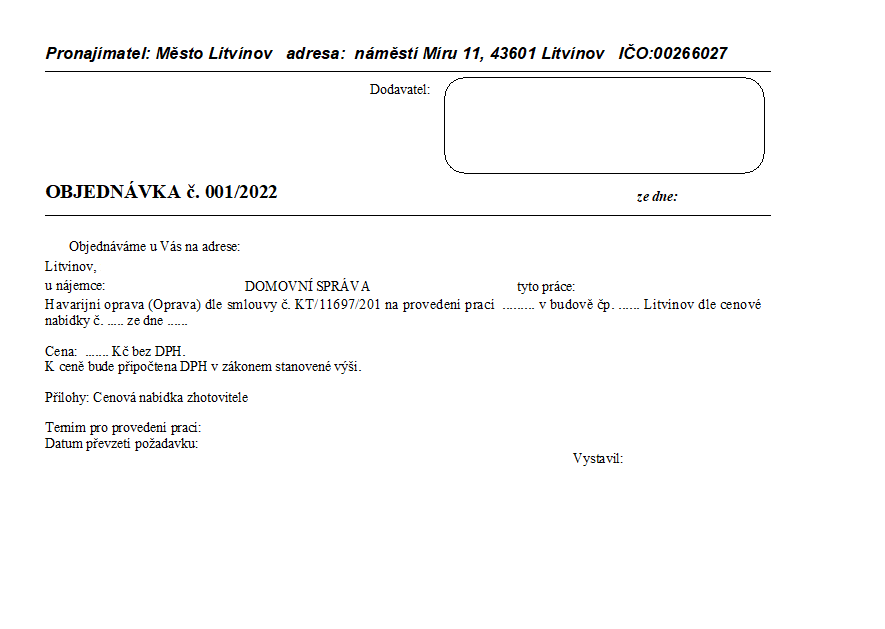 Příloha č. 3 smlouvy Objekty v pronájmu, výpůjčce a pod správou škol a Krušnohorské polikliniky 
si zajišťují správu a údržbu ve své gesci, havarijní stavy dle požadavku objednatele.Příloha č. 4 smlouvy Protokol o vzájemném seznámení s riziky na pracovišti a dohoda 
o koordinaci provádění opatření k ochraně BOZP na pracovištiZaměstnavatel 1:	Město Litvínov, se sídlem Městský úřad Litvínovadresa:		náměstí Míru 11, 436 01 Litvínov IČ:			00266027zastoupen:	Mgr. Štěpánkou Kolčavovou Bretovou vedoucí odboru nakládání              s majetkemZaměstnavatel 2:	……………………………………………adresa:		……………………………………………IČ:			……………………………………………zastoupen:		……………………………………………Poučení (§ 101 zákona č. 262/2006 Sb., zákoník práce, ve znění pozdějších předpisů):Plní-li na jednom pracovišti úkoly zaměstnanci dvou a více zaměstnavatelů, jsou zaměstnavatelé povinni vzájemně se písemně informovat o rizicích a přijatých opatřeních k ochraně před jejich působením, která se týkají výkonu práce a pracoviště, a spolupracovat při zajišťování bezpečnosti a ochrany zdraví při práci pro všechny zaměstnance na pracovišti. Na základě písemné dohody zúčastněných zaměstnavatelů touto dohodou pověřený zaměstnavatel koordinuje provádění opatření k ochraně bezpečnosti a zdraví zaměstnanců a postupy k jejich zajištění.Prohlášení – zaměstnavatelé, uvedení v úvodu tohoto protokolu, se dne ............................... vzájemně informovali o rizicích a přijatých opatřeních k ochraně před jejich působením, která se týkají výkonu práce a pracoviště.Dohoda – pověřeným zaměstnavatelem, který koordinuje provádění opatření k ochraně bezpečnosti a zdraví zaměstnanců a postupy k jejich zajištění na pracovišti je určeno město Litvínov, se sídlem Městský úřad Litvínov. Litvínov ………………………………………………………………                     …………………………………..…………  za zaměstnavatele město Litvínov                                za zaměstnavateleSeznam a minimalizace pracovních rizik dle Zákoníku práce §§ 101, 102PREVENCE A VYHLEDÁVÁNÍ RIZIKv souladu se zněním §§ 101, 102 Zákoníku práce, ve znění pozdějších předpisůKaždý zaměstnavatel je povinen vytvářet bezpečné podmínky pro bezpečné, nezávadné a zdraví neohrožující pracovní prostředí vhodnou organizací bezpečnosti a ochrany zdraví při práci a přijímání opatření k prevenci rizik.Každý zaměstnavatel je povinen vyhledávat rizika, zjišťovat jejich příčiny a zdroje – přijímat opatření k jejich odstranění. Se všemi zhodnocenými, a tedy známými riziky, musí být prokazatelným způsobem seznámeni všichni zaměstnanci, kteří mohou být vystaveni působení těchto zjištěných rizik (pro případné doplňování nových rizik slouží poslední stránky tohoto dokumentu.  Samozřejmě musí každý zaměstnavatel přijmout takový soubor opatření, aby působení známých a zhodnocených rizik pokud možno vyloučil nebo minimalizoval tak, aby nedošlo k ohrožení zdraví a života zaměstnanců.Tento soubor je zhodnocením a vyhledáním rizik (činností, manipulací a prací) ve společnosti Každý vedoucí zaměstnanec musí provést seznámení svých podřízených zaměstnanců se všemi identifikovanými riziky, které se vztahují k jejich konkrétním prováděným činnostem v dané oblasti.Způsob zpracování při jednotlivých činnostech atd. (nebo v souvislosti s nimi) mohou vyvolávat riziko různé zdroje (1. sloupec – zdroj rizika),zdroj vyvolává již konkrétní primární rizika (2. sloupec – identifikace nebezpečí),vyhodnocení závažnosti rizika je provedeno dle vzorce R = P x N x H (3. sloupec – vyhodnocení závažnosti rizika). pokud není riziko, nebo jeho zdroj úplně anulováno existuje soubor opatření, které toto riziko minimalizují (3. sloupec – bezpečnostní opatření (organizační opatření, technické opatření),Způsob zpracování – vyhodnocení závažnosti rizika:Pomocí této jednoduché bodové metody se vyhodnocuje příslušné riziko ve třech jeho složkách a to s ohledem na:pravděpodobnost vzniku (P),pravděpodobnost následků (N),  názor hodnotitelů (H).ad 1)	odhad pravděpodobnosti (P), se kterou může uvažované nebezpečí opravdu nastat, je stanovena dle stupnice odhadu pravděpodobnosti vzestupně číslem od 1 do 5, kde je zjednodušeně zahrnuta míra, úroveň a kritéria jednotlivých nebezpečí a ohrožení.ad 2)	rovněž pro stanovení pravděpodobnosti následků (N) , tj. závažnost nebezpečí, je stanovena stupnice od 1 do 5.ad 3)	v položce (H) v němž se zohledňuje míra závažnosti ohrožení, počet ohrožených osob, čas působení ohrožení, pravděpodobnost odhalení vzniklého nebezpečí, poznatky získané pozorováním (i skrytým), stupeň pracovní kázně a návyků pracovníků, odůvodněnost předpokládat chyby pracovníků, kvalifikace, stáří a technický stav zařízení, úroveň řízení BOZP, možnost zjištění první pomoci, psychosociální rizikové faktory, případně i další vlivy potencující.P - pravděpodobnost vzniku a existence nebezpečí    	N – možné následky ohrožení	 H – názor hodnotitelůPro posouzení a vyhodnocení zdrojů rizik je použito následující specifikace, která se zaznamenává do sloupců „P“, „N“, „H“ dle tabulky „VYHODNOCENÍ RIZIKA“Celkové hodnocení rizika lze pak následovně po stanovení jednotlivých činitelů získat součinem, jehož výsledkem je pak ukazatel míry rizika – R.R = P x N x H1. THP – administrativa (úředník, strážník MěP, archivářka)2. údržbář3. Strážník MěP s přiděleným vozidlem a řidič služebního vozuDatumJménoFunkcePodpisZpracoval:Ing. Karel Mutinskývedoucí OSEMSchválil:Mgr. Štěpánka Kolčavová Bretovávedoucí ONMSprávce rozpočtu:Ing. Zdeňka Burešováekonom ONMPrávní oddělení:1click ID 13121právní odděleníSchváleno - RM:Číslo usnesení:                       ZM:-------------------Číslo usnesení:-------------------Zveřejněno:Vedení města:Karel Rosenbaum2. místostarostaČ.PopisMJMnožství celkemCena jednotkováCena celkemPoznámkaZemní práce   1Hloubení jam ručním nebo pneum. nářadím v soudržných horninách tř. 4   m31,0002Hloubení rýh š do 600 mm v hornině tř. 4 objemu do 100 m3   m31,0003Hloubení rýh š do 2000 mm v hornině tř. 4 objemu do 100 m3   m31,0004Hloubená vykopávka pod základy v hornině tř. 4m35Vodorovné přemístění do 10000 m výkopku z horniny tř. 1 až 4   m31,0006Bourání kcí v hloubených vykopávkách ze zdiva cihelného nebo smíšeného na MV, MVC strojněm31,0006Bourání kcí v hloubených vykopávkách ze zdiva z betonu prostého strojněm31,0007Obsyp potrubí bez prohození sypaniny z hornin tř. 1 až 4 uloženým do 3 m od kraje výkopu   m31,000vč. materiálu8Obsyp objektů bez prohození sypaniny z hornin tř. 1 až 4 uloženým do 30 m od kraje objektu   m31,000vč. materiáluÚpravy povrchů, podlahy a osazování výplní   9Vnitřní omítka zdiva vápenocementová ze suchých směsí hladká   m21,000vč. materiálu10Vnitřní omítka zdiva vápenocementová ze suchých směsí štuková   m21,000vč. materiálu11Potažení vnitřních stěn sklovláknitým pletivem vtlačením do tmele   m21,000vč. materiálu12Vnější omítka stěn a štítů cementová hrubá zatřená   m21,000vč. materiálu13Vnější omítka stěn a štítů cementová hladká složitosti II   m21,000vč. materiálu14Vnější omítka stěn a štítů cementová štuková plstí hlazená složitosti II   m21,000vč. materiálu15Potažení vnějších stěn sklovláknitým pletivem vtlačením do tmele   m21,000vč. materiálu16Reprofilace stěn a podhledů sanačními maltami 1 vrstva tl 20 mm   m21,000vč. materiálu17Reprofilace stěn a podhledů sanačními maltami 2 vrstvy tl 30 mm   m21,000vč. materiálu18Stěrka k vyrovnání ploch ze sanačních malt 1 vrstva tl 2 mm   m21,000vč. materiálu19Stěrka k vyrovnání ploch ze sanačních malt 1 vrstva tl 4 mm   m21,000vč. materiálu20Ochrana výztuže stěn a podhledů ze sanačních malt 1 vrstva tl 1 mm   m21,000vč. materiálu21Zakrytí předmětů - okna, dveře, nábytekm21,000Ostatní konstrukce a práce, bourání   22Bourání podkladů pod dlažby nebo mazanin betonových nebo z litého asfaltu tl do 100 mm pl do 4 m2m31,00023Bourání podkladů pod dlažby nebo mazanin betonových nebo z litého asfaltu tl do 100 mm pl přes 4 m2m31,00024Bourání dlažby z dlaždic plochy přes 1 m2m21,00025Čištění zdiva opěr, pilířů, křídel od mechu a jiné vegetace   m21,00026Otlučení cementových omítek vnitřních stěn o rozsahu do 100 %   m21,00027Otlučení cementových omítek vnitřních stropů o rozsahu do 100 %   m21,00028Odvoz suti a vybouraných hmot na skládku do 1 km   t1,00029Odvoz suti a vybouraných hmot na skládku ZKD 1 km přes 1 km   t1,00030Vnitrostaveništní vodorovná doprava suti a vybouraných hmot do 10 m   t1,00031Vnitrostaveništní vodorovná doprava suti a vybouraných hmot ZKD 5 m přes 10 m   t1,00032Poplatek za uložení stavebního směsného odpadu na skládce (skládkovné)   t1,000Povlakové krytiny   33Odstranění povlakové krytiny střech do 10° dvouvrstvém21,00034Odstranění povlakové krytiny střech do 10° třívrstvém21,00035Provedení povlakové krytiny střech do 10° za studena lakem penetračním nebo asfaltovým   m21,000vč. materiálu36Provedení povlakové krytiny střech do 10° pásy NAIP přitavením v plné ploše   m21,000vč. materiálu37Provedení údržby proniků povlakové krytiny vpustí, ventilací a komínů za studena asf tmelem   kus1,000vč. materiálu38Provedení údržby proniků povlakové krytiny vpustí, ventilací a komínů pásy přitavením NAIP   kus1,000vč. materiáluZdravotechnika - vnitřní kanalizace   39Pročištění lapačů střešních splavenin   kus1,000Konstrukce klempířské   40Demontáž podokapního žlabu do sutim1,00041Demontáž svodu do sutim1,00042Montáž žlab podokapní půlkruhový   m1,00043Montáž žlab podokapní - čela půlkruhová   kus1,00044Montáž žlab podokapní - hrdlo půlkruhové   kus1,00045Montáž žlab podokapní - háky půlkruhové   kus1,00046Montáž kruhového svodum1,00047Montáž objímky kruhového svodukus1,00048Žlab podokapní půlkruhový z Pz plechu rš 330 mmm1,000vč. materiálu49Kotlík oválný (trychtýřový) pro podokapní žlaby z TiZn plechu 330/100 mmkus1,000vč. materiálu50Svody kruhové včetně objímek, kolen, odskoků z TiZn plechu průměru 120 mmm1,000vč. materiálu51Žlab podokapní půlkruhový z TiZn předzvětralého plechu rš 330 mmm1,000vč. materiálu52Kotlík oválný (trychtýřový) pro podokapní žlaby z TiZn předzvětralého plechu 330/80 mmkus1,000vč. materiálu53Přesun hmot tonážní pro konstrukce klempířské v objektech v do 6 mt1,00054Přesun hmot tonážní pro konstrukce klempířské v objektech v do 12 mt1,000Podlahy z dlaždic   55Nátěr penetrační na podlahu m21,000vč. materiálu56Samonivelační stěrka podlah pevnosti 20 MPa tl 5 mmm21,000vč. materiálu57Samonivelační stěrka podlah pevnosti 20 MPa tl 10 mm LE 20m21,000vč. materiálu58Demontáž podlah z dlaždic keramických kladených do maltym21,00059Demontáž podlah z dlaždic keramických lepenýchm21,00060Montáž podlah keramických hladkých lepených flexibilním lepidlem do 12 ks/ m2m21,000vč. materiálu61Montáž podlah keramických hladkých lepených flexibilním lepidlem do 50 ks/m2m21,000vč. materiáluObklady – dokončovací práce   62Demontáž obkladů z obkladaček keramických kladených do maltym21,00063Demontáž obkladů z obkladaček keramických lepenýchm21,00064Oprava obkladu z obkladaček keramických do 35 ks/m2 lepenýchkus1,000vč. materiálu65Oprava obkladu z obkladaček keramických do 50 ks/m2 lepenýchkus1,000vč. materiálu66Montáž obkladů vnitřních keramických hladkých do 50 ks/m2 lepených flexibilním lepidlemm21,000vč. materiálu67Montáž obkladů vnitřních keramických listel výšky do 65 mm lepených flexibilním lepidlemm1,000vč. materiálu68Řezání pracnější rovné keramických obkládačekkus1,000Konstrukce truhlářské   69Oprava oken jednoduchých otevíraných s výměnou kování   m21,00070Seřízení dřevěného okenního nebo dveřního otvíracího a sklápěcího křídla   kus1,00071Seřízení plastového okenního nebo dveřního otvíracího a sklápěcího křídla   kus1,000Dokončovací práce – malby72Odstranění maleb stěn v. do 3,8 m oškrabáním, zbroušením m21,00073Odstranění maleb stropů oškrabáním, zbroušením m21,00074Oprava vnitřní vápenocementové hrubé omítky stropů v rozsahu plochy do 10%m21,000vč. materiálu75Základní akrylátová jednonásobná penetrace podkladu v místnostech výšky do 3,80 mm21,000vč. materiálu76Jednonásobné bílé malby ze směsí za sucha dobře otěruvzdorných v místnostech do 3,80 mm2vč. materiálu77Dvojnásobné bílé malby ze směsí za sucha dobře otěruvzdorných v místnostech do 3,80 mm2vč. materiálu78Dvojnásobné barevné malby ze směsí za sucha dobře otěruvzdorných v místnostech do 3,80 mm21,000vč. materiáluPodlahy povlakové79Vysátí podkladu povlakových podlahm21,00080Vodou ředitelná penetrace savého podkladu povlakových podlah ředěná v poměru 1:3m21,000.vč. materiálu81Vyrovnání podkladu povlakových podlah stěrkou pevnosti 20 MPa tl do 5 mmm21,000vč. materiálu82Demontáž lepených povlakových podlah bez podložky ručněm21,00083Demontáž lepených povlakových podlah s podložkou ručněm21,00084Lepení pásů z PVC standardním lepidlemm21,000vč. materiálu85Montáž obvodových soklíků výšky do 80 mmm1,000vč. materiálu86Spoj povlakových podlahovin z PVC svařováním za teplam1,000Výkon prací – pohotovostní služba87HZS havarijní služby za práce v pracovní dny od 16:00 do 07:00 hod. + 24 hod. denně soboty, neděle a svátkyHZS1,000P.č.Seznam budov, adresaČ.p.PoznámkaPod správou odboru NM1Podkrušnohorská "T"1593 12 BJ             bytový dům 2Podkrušnohorská "T"1594 12 BJ             bytový dům 3V Dolíku Ubytovna UNO – blok A, B a C1,2,3ubytovny4Jandečkova, klub důchodců - DHS Hamr 20provozní budova5U Bílého sloupu, klub důchodců 510provozní budova6U Bílého sloupu, klub důchodců,  2089provozní budova7Smetanova Radniční sklípek "Galerie"  40provozní budova8Soukenická "Knihovna"  982provozní budova9Tylova Čtyřlístek 2084Čtyřlístek pronájem 10nám. Míru 11MěÚ provozní budova 11nám. Míru 12MěÚ provozní budova 12Vodní871MěÚ provozní budova 13Tržní 2042MěÚ provozní budova 14U Zámeckého parku archiv825MěÚ provozní budova 15Mostecká "Zámek"1provozní budova16Smetanova bývalá ZŠ39MěÚ provozní budova 17Zimní stadion Ivana Hlinky S.K.N.1598sportovní zařízení, správa ONM18Mlýnská Hamr garáže DHS85provozní budova 19Mlýnská Hamr garáže DHS96provozní budova20Sklářská Hamr garáže DHS60provozní budova21Vinohradská garáž MěPe.č.318MěP22Kynologická zákl. MěP Chudeřín bez čp.MěP23Chovná st. Psinec MěPbez čp.MěP24Nový hřbitov Lomská pod správou TSL, s.r.o.bez čp.správa TSL,s.r.o.25účelový objekt Pod novým nádražímbez čp.správa ČZS26účelový objekt Pod Koldomembez čp.správa ČZS27Lomská areál zdraví - šatnybez čp.v pronájmu28Ruská – přístavba bazénu PVSbez čp.v pronájmu29Podkrušnohorská Koldum střed2180v pronájmu30Žižkova (bývalé TS)154v pronájmu31Žižkova – hala pro údržbubez čp.v pronájmuPod správou škol32Podkrušnohorská ZŠ1588ZŠ jazyková a MŠ33Podkrušnohorská ZŠ1589"34U Koldumu ZŠ školička1615"35Ladova MŠ1676"36Ruská ZŠ2059ZŠ a MŠ37Soukenická MŠ981"38Čapkova MŠ2035"39Tylova MŠ2085"40Šafaříkova spec. ZŠ991ZŠ41Přátelství Janov ZŠ160ZŠ a MŠ42Gluckova ZŠ školní klub101"43Školská ZŠ školní družina125"44Gluckova MŠ Janov136"45Školská MŠ104"46Mládežnická Hamr ZŠ220ZŠ47Gorkého MŠ1614MŠ48Bezručova MŠ1712"49Podkrušnohorská Soukr.sport. ZŠ1677ZŠZUŠ50Podkrušnohorská1720ZUŠ51Areál Hamr, Jandečkova 264SCHOLA HUMANITAS320Schola Humanitas51Ukrajinská320"52Ukrajinská379"53Ukrajinská453"Pod správou Krušnohorské polikliniky s.r.o.54U Bílého sloupu PENZION2088výpůjčka KPL s.r.o.55Podkrušnohorská PENZION AUTOMAT1591výpůjčka KPL s.r.o.56Vodní PENZION872výpůjčka KPL s.r.o.Bytové domy určené k demolici57Hamerská 277 - 282sídliště Janov59Glückova 238 - 246sídliště Janov60Jiřetínská 265 - 270sídliště JanovZpracoval:Oldřich Obrtlík, OZO pro prevenci rizik JCA s.r.o.Zpracováno dne:31.03.2011Nahodilá1Nepravděpodobná2Pravděpodobná3Velmi pravděpodobná4Trvalá5 Poškození zdraví bez pracovní neschopnosti1Absenční úraz (s pracovní neschopností)2Úraz vyžadující hospitalizaci3Těžký úraz a úraz s trvalými následky4Smrtelný úraz5Zanedbatelný vliv na míru nebezpečí a ohrožení1Malý vliv na míru nebezpečí a ohrožení2Větší nezanedbatelný vliv na míru ohrožení a nebezpečí3Velký a významný vliv na míru ohrožení a nebezpečí4Více významných a nepříznivých vlivů na závažnost a následky ohrožení a nebezpečí5I. Rvětší než 100velmi vysoké riziko, zastavit činnost(Riziko s katastrofickými důsledky vyžadující okamžité zastavení činnosti, odstavení z provozu do doby realizace nezbytných opatření a nového vyhodnocení rizika. Práce nesmí být zahájena, nebo v ní nesmí být pokračováno, dokud se riziko nesníží).II.R50-100vysoké riziko, bezprostřední bezpečnostní opatření(Významné, nepřijatelné riziko vyžadující urychlené provedení odpovídajících bezpečnostních opatření snižující riziko na přijatelnou úroveň, na snížení rizika se musí přidělit potřebné zdroje).    III.R10-50riziko, potřeba nápravné činnosti(Nežádoucí riziko, i když není urgentnost opatření tak závažná jako u rizik kategorie II. Bezpečnostní opatření nutno zpravidla realizovat. Prostředky na snížení rizika musí být implementovány ve stanoveném časovém období. Je-li toto riziko spojeno se značnými nebezpečnými následky, musí se provést další zhodnocení, aby se přesněji stanovila pravděpodobnost vzniku úrazu, jako podklad pro stanovení potřeby dosažení zlepšení a snížení rizika).   IV.R3-10možné riziko, zvýšit pozornost(Méně významné riziko, riziko přijatelné se souhlasem vedení. Je nutno zvážit náklady na případné řešení nebo zlepšení, v případě že se nepodaří provést technická bezpečnostní opatření ke snížení rizika).V.Rpod 3riziko možno přijmout(Přijatelné, zanedbatelné riziko, není vyžadováno žádné zvláštní opatření. Nejedná se však o 100%bezpečnost, proto je nutno na existující riziko upozornit a uvést např. jaká organizační a výchovná opatření je třeba realizovat).     ZDROJ RIZIKAstroj, zařízení, objekt, stavba, prac. prostor, činnost, látka, nebezpečné situace IDENTIFIKACE NEBEZPEČÍ popis a charakteristika nebezpečí, způsob ohrožení  VYHODNOCENÍ ZÁVAŽNOSTI RIZIKAVYHODNOCENÍ ZÁVAŽNOSTI RIZIKAVYHODNOCENÍ ZÁVAŽNOSTI RIZIKAVYHODNOCENÍ ZÁVAŽNOSTI RIZIKABEZPEČNOSTNÍ OPATŘENÍopatření k omezení rizikaZDROJ RIZIKAstroj, zařízení, objekt, stavba, prac. prostor, činnost, látka, nebezpečné situace IDENTIFIKACE NEBEZPEČÍ popis a charakteristika nebezpečí, způsob ohrožení  PNHRBEZPEČNOSTNÍ OPATŘENÍopatření k omezení rizikapodlahy, schody, komunikace – pohyb osobuklouznutí  zakopnutí  klopýtnutí  podvrtnutí  šlápnutí do výmolu (nebo na nerovnost)  šlápnutí na ostrý nebo špičatý předmět  srážka s jinou osobou nebo předmětem1224upozornění na zvýšenou opatrnost (na suchém či mokrém povrchu)  označení krajů schodů bezpečnostní páskou  pozornost  školení z bezpečnosti práceel. přenosné spotřebičeporanění el. proudem opaření  popálení23212upozornění na zvýšenou opatrnost  seznámení s návody pro obsluhu a jejich dodržování  revize veškerých el. spotřebičů okenní výplně, dveře, nábytek  pořezání  propíchnutí  přimáčknutí  skřípnutí1212upozornění na zvýšenou opatrnost provoz osobních silničních vozidelautonehoda  nedodržení dopravních předpisů  nerespektování zákazů a upozornění (nedodržené povolené rychlosti v obci a mimo ní, v areálu)  sražení, poražení, odhození, přiražení 33218pravidelné seznamování se silničními předpisy  upozornění na zvýšenou opatrnost  technické prohlídky vozidel  respektování zákazů a upozornění  pozornostpohyb (v provozních prostorách)pád předmětů z výše (mosty, stavby, břemena)  kontakt (náraz, posun) se zařízením nebo zajištěním (vyčnívající části)  nadýchání nebo požití nebezpečné látky (plynné či kapalné skupenství)  přiotrávení, otrávení, přidušení, udušení  výbuch, požár  další nežádoucí vlivy plynoucí z provozních poruch či havárií (např. snížená viditelnost  tlaková vlna  el. napětí apod.)  působení náhodně nebo stabilně se pohybujících materiálů a těles  2228školení z bezpečnosti práce  školení z místních provozních podmínek  pozornost a sebevzdělávání  respektování zákazů a zpozornění  používání předepsaných OOPP  „Bezpečné chování“nářadí (ruční nářadí, mechanické ruční nářadí, nářadí s el. pohonem) perforace  pohmoždění  poranění el. proudem  nedodržení návodů a norem23318seznámení s návody a jejich dodržování  používání OOPP  revize veškerých el. ručních nářadípřemisťování břemen a materiálu, skladování materiálu do regálů, bezmotorové vozíkyzavalení přetíženým nebo nestabilním regálem přimáčknutí  perforace o ostré hrany přemisťování břemen proti váhovým limitům  zavalení obsluhy naloženým vozíkem 32212školení o bezpečnosti práce  upozornění na zvýšenou opatrnost  nepřetěžování regálů  dodržování váhových limitů pro přemisťování břemen a materiálu  označení nosnosti bezpečnostní tabulkouelektrický proudpopálení, ochrnutí, usmrcení apod.  kontakt se živou částí  elektrostatický jev, výboj  požár  krokové napětí2228školení z bezpečnosti práce  dodržování předpisů (provozních manuálů, návodů)  používání OOPP  pozornost  respektování zákazů a upozornění  školení z místních provozních podmínekplynvýbuch  požár  nedodržení bezpečnostních předpisů a norem2228seznámení s bezpečnostními předpisy a normami  používání OOPP  použití pouze předepsaných materiálů a armatur pro stavbu a opravy  zajištění po dokončení montáže provedení revizí a zkoušek, při provozu zajistit provádění periodických kontrol a revizí  zajištění při opravách plynovou bezpečnost nejen svoji, ale i pracovníků ostatních  při úniku plynu zajištění účinného větrání, v případě hořlavých plynů zamezit vznik jiskření  při práci v zamořeném prostoru používání IDP  revize plynovodů  neodvzdušňovat plynovod přes spotřebič ZDROJ RIZIKAstroj, zařízení, objekt, stavba, prac. prostor, činnost, látka, nebezpečné situace IDENTIFIKACE NEBEZPEČÍ popis a charakteristika nebezpečí, způsob ohrožení  VYHODNOCENÍ ZÁVAŽNOSTI RIZIKAVYHODNOCENÍ ZÁVAŽNOSTI RIZIKAVYHODNOCENÍ ZÁVAŽNOSTI RIZIKAVYHODNOCENÍ ZÁVAŽNOSTI RIZIKABEZPEČNOSTNÍ OPATŘENÍopatření k omezení rizikaZDROJ RIZIKAstroj, zařízení, objekt, stavba, prac. prostor, činnost, látka, nebezpečné situace IDENTIFIKACE NEBEZPEČÍ popis a charakteristika nebezpečí, způsob ohrožení  PNHRBEZPEČNOSTNÍ OPATŘENÍopatření k omezení rizikaChemické látkynedodržování zákazu – jíst, pít a kouřit při práci s jedy  nedodržení pořádku na pracovišti  nedodržování hygieny (mytí rukou po práci s jedy)  neznalost první pomoci při nehodě  pády a jiné úrazy při nevhodném řešení pracovního místa (kluzká, nerovná podlaha, omezený pracovní prostor)  při neodborných opravách a manipulacích s el. přístroji může dojít k úrazům el. proudem  působením vysokých a velmi nízkých teplot látek a prostředí může dojít k popáleninám pokožky  při neodborné manipulaci s tlakovými lahvemi může dojít k výbuchu zařízení  při používání tlakových lahví může dojít k nekontrolovatelnému úniku plynu  může dojít k poškození očí a pokožky  poleptání dýchacích cest, vnitřních orgánů a pokožky při styku či požití chemikálií  otrava plyny  neproškolení oprávněnou osobou  neseznámení se s bezpečnostním listem příslušné látky2228práci s jedy a žíravinami smí provádět pouze zdravotně a odborně způsobilá osoba starší 18 let  evidence zvlášť nebezpečných jedů musí obsahovat všechny potřebné údaje  při práci s jedy nejíst, nepít a nekouřit  dodržování úzkostlivého pořádku na pracovišti  po každé práci s jedy je nutno si umýt ruce i obličej mýdlem a opláchnout velkým množstvím vody  zaměstnanec pracující s jedy nesmí být na pracovišti sám  pravidla schvaluje příslušný orgán hygienické služby a tato pravidla musí obsahovat: bezpečné způsoby zacházení s jedy a žíravinami a způsoby jejich zneškodňování včetně obalů po použití, výčet prostředků a zařízení, které budou k dispozici pro ochranu lidí a pokyny pro první pomoc, způsob, jakým smějí být jedy a žíraviny skladovány s jinými látkami, s ohledem na možnost vývinu látek ještě nebezpečnějších.nakládání s nebezpečnými látkami, klasifikovanými jako výbušné  v případě vzniku nežádoucí události dodržovat zásady první pomoci  při práci s hořlavými kapalinami je nutné zajistit, aby jejich páry nepřišly do styku s otevřeným ohněm nebo žhavými předměty – v pohotovosti musí být vhodný hasící přístroj  zaměstnanci, kteří provádějí asanaci rozlité hořlavé kapaliny se musí chránit proti škodlivým vlivům této látky, ostatní, kteří se asanace nezúčastňují, musí místnost opustit  všichni zaměstnanci jsou povinni dodržovat předpisy a pokyny bezpečnosti a ochrany zdraví při práci platné pro dané pracoviště a pokyny, uvedené na výstražných tabulích a vývěskách podniku  poplachové směrnice k hlášení požáru, výbuchu, havárie a k přivolání lékaře musí být umístěny na pracovištích v blízkosti telefonních přístrojů  vstup na výrobní pracoviště je dovolen pouze osobám na nich zaměstnaných, řídícím a kontrolním pracovníkům, obsluha výrobního zařízení je povinna každého, kdo nemá oprávnění vstupu do výrobny, ze svého pracoviště vykázat  bez písemného povolení a příslušných OOPP je všem zaměstnanců zakázán vstup do šachet, kanálů a ostatních prostorů pod úrovní terénu, jakož i do jiného uzavřeného výrobního zařízení  nešlapat do kaluží kapalin, nacházejících se pod potrubími, mostky nebo v terénu (mohou obsahovat škodliviny)  prát a čistit oděvní součásti a ostatní textilie v benzínu a jiných hořlavých kapalinách je důrazně zakázáno  je zakázáno mýt si ruce v benzínu, petroleji a jiných organických rozpouštědlech, atd.zaměstnanci jsou na svých pracovištích povinni udržovat pořádek a čistotu:odstraňovat z podlah kluzké nánosy (rozlité kapaliny, olej aj.),účinným způsobem zabraňovat vytékání čerpaných produktů na zařízení nebo podlahu,při mytí zabránit postříkání, polití nebo namočení el. zařízení,udržovat volný přístup k el. rozvaděčům, vypínačům a k hasícím přístrojům,udržovat volné únikové komunikace a přístupy k požární technice,použité prostředky nasáklé hořlavinami (hadry, čistící vlna, piliny aj.) odkládat do uzavíratelných plechových nádob mimo dosah tepla a denně vynášet na určená místa,je zakázáno přechovávat potraviny a nápoje v chladničkách určených pro uchovávání chemikáliíZDROJ RIZIKAstroj, zařízení, objekt, stavba, prac. prostor, činnost, látka, nebezpečné situace IDENTIFIKACE NEBEZPEČÍ popis a charakteristika nebezpečí, způsob ohrožení  VYHODNOCENÍ ZÁVAŽNOSTI RIZIKAVYHODNOCENÍ ZÁVAŽNOSTI RIZIKAVYHODNOCENÍ ZÁVAŽNOSTI RIZIKAVYHODNOCENÍ ZÁVAŽNOSTI RIZIKABEZPEČNOSTNÍ OPATŘENÍopatření k omezení rizikaChemické látky pro provádění likvidace odpadů obsahující chemické sloučeniny je nutno dodržovat příslušné předpisy, vhodný způsob likvidace je uveden v bezpečnostním listupři práci s plyny je zakázáno:používat poškozené lahve nebo lahve s prošlou lhůtou periodické zkoušky,používat nevhodné nebo poškozené redukční ventily,zahřívat lahve s propan-butanem nebo s jinými plyny,používat lahve k jiným účelům nebo na jiné plyny, než pro které byly určeny,provádět neodborné opravy, při otevírání ventilů používat násilí,volně vypouštět plyny v uzavřeném prostoru.ZDROJ RIZIKAstroj, zařízení, objekt, stavba, prac. prostor, činnost, látka, nebezpečné situace IDENTIFIKACE NEBEZPEČÍ popis a charakteristika nebezpečí, způsob ohrožení  VYHODNOCENÍ ZÁVAŽNOSTI RIZIKAVYHODNOCENÍ ZÁVAŽNOSTI RIZIKAVYHODNOCENÍ ZÁVAŽNOSTI RIZIKAVYHODNOCENÍ ZÁVAŽNOSTI RIZIKABEZPEČNOSTNÍ OPATŘENÍopatření k omezení rizikaZDROJ RIZIKAstroj, zařízení, objekt, stavba, prac. prostor, činnost, látka, nebezpečné situace IDENTIFIKACE NEBEZPEČÍ popis a charakteristika nebezpečí, způsob ohrožení  PNHRBEZPEČNOSTNÍ OPATŘENÍopatření k omezení rizikapodlahy, schody, komunikace – pohyb osobuklouznutí  zakopnutí  klopýtnutí  podvrtnutí  šlápnutí do výmolu (nebo na nerovnost)  šlápnutí na ostrý nebo špičatý předmět  srážka s jinou osobou nebo předmětem1224upozornění na zvýšenou opatrnost (na suchém či mokrém povrchu)  označení krajů schodů bezpečnostní páskou  pozornost  školení z bezpečnosti práceel. přenosné spotřebičeporanění el. proudem opaření  popálení23212upozornění na zvýšenou opatrnost  seznámení s návody pro obsluhu a jejich dodržování  revize veškerých el. spotřebičů okenní výplně, dveře, nábytek  pořezání  propíchnutí  přimáčknutí  skřípnutí1212upozornění na zvýšenou opatrnost provoz osobních silničních vozidelautonehoda  nedodržení dopravních předpisů  nerespektování zákazů a upozornění (nedodržené povolené rychlosti v obci a mimo ní, v areálu)  sražení, poražení, odhození, přiražení 33218pravidelné seznamování se silničními předpisy  upozornění na zvýšenou opatrnost  technické prohlídky vozidel  respektování zákazů a upozornění  pozornostpohyb (v provozních prostorách)pád předmětů z výše (mosty, stavby, břemena)  kontakt (náraz, posun) se zařízením nebo zajištěním (vyčnívající části)  nadýchání nebo požití nebezpečné látky (plynné či kapalné skupenství)  přiotrávení, otrávení, přidušení, udušení  výbuch, požár  další nežádoucí vlivy plynoucí z provozních poruch či havárií (např. snížená viditelnost  tlaková vlna  el. napětí apod.)  působení náhodně nebo stabilně se pohybujících materiálů a těles  2228školení z bezpečnosti práce  školení z místních provozních podmínek  pozornost a sebevzdělávání  respektování zákazů a zpozornění  používání předepsaných OOPP  „Bezpečné chování“nářadí (ruční nářadí, mechanické ruční nářadí, nářadí s el. pohonem) perforace  pohmoždění  poranění el. proudem  nedodržení návodů a norem23318seznámení s návody a jejich dodržování  používání OOPP  revize veškerých el. ručních nářadípřemisťování břemen a materiálu, skladování materiálu do regálů, bezmotorové vozíkyzavalení přetíženým nebo nestabilním regálem přimáčknutí  perforace o ostré hrany přemisťování břemen proti váhovým limitům  zavalení obsluhy naloženým vozíkem 32212školení o bezpečnosti práce  upozornění na zvýšenou opatrnost  nepřetěžování regálů  dodržování váhových limitů pro přemisťování břemen a materiálu  označení nosnosti bezpečnostní tabulkouelektrický proudpopálení, ochrnutí, usmrcení apod.  kontakt se živou částí  elektrostatický jev, výboj  požár  krokové napětí2228školení z bezpečnosti práce  dodržování předpisů (provozních manuálů, návodů)  používání OOPP  pozornost  respektování zákazů a upozornění  školení z místních provozních podmínekPráce ve výškáchpád pracovníka z výšky – z volných nezajištěných okrajů staveb, konstrukcí, oken apod., při práci a pohybu na žebříku  při vystupování po konstrukčních prvcích stavby, po konstrukci žebříku  pád z vratkých konstrukcí a předmětů, které nejsou určeny pro práci ve výšce ani k výstupům na zvýšená pracoviště  propadnutí a pád nebezpečnými otvory (šachty otvorů, mezery a prostupů v podlahách o šířce nad 25 cm) 35345vybavení stavby konstrukcemi pro práce ve výškách a zvyšování místa práce (žebříky, materiál, inventární dílce) a jejich dostatečná únosnost, pevnost a stabilita  zamezení přístupu k místům, kde se nepracuje a jejichž volné okraje nejsou zajištěny proti pádu  zajišťování pracovníků ve výškách tam, kde nelze použít kolektivní zajištění osobním zajištěním (POZ)  v případě nezřizování kolektivního zajištění nutno vytvořit podmínky pro použití POZ, předem určit místo úvazu  zajištění bezpečných prostředků pro výstupy na zvýšená místa stavby (žebříky, schodiště, rampy)  zákaz používání vratkých a nevhodných předmětů pro práci i ke zvyšování místa práce (beden, obalů, palet, sudů, věder apod.)  nepřetěžování podlah ani jiných konstrukcí materiálem, soustředěním více osob apod.  použití bezpečnostní postroje - universalŽebříky a žebříkové výstupypád žebříků i s pracovníků po ztrátě stability   pád osoby ze žebříků při vystupování či sestupování  pád pracovníka ze žebříku v důsledku nadměrného vychýlení ze žebříků  pád při postavení žebříku na nerovný podklad a opěru  pád při přetížení a nerovnoměrném zatížení žebříku  větší nároky na zajištění stability hliníkových žebříků s malou hmotností (větší nároky na bezpečné používání nežli žebříky dřevěné)  převrácení žebříku jinou osobou kolem projíždějícím vozidlem  prasknutí  zlomení příčle dřevěných řebříků s následným pádem pracovníka34336žebříky používat jen pro krátkodobé fyzicky nenáročné práce při použití jednoduchého nářadí  udržovat žebříky v řádném technickém stavu  při používání žebříků dodržovat tyto zákazy: nepoužívat poškozené žebříky, nepracovat nad sebou a nevystupovat a nesestupovat po žebříku více osobám současně  nebezpečně a nadměrně se vyklánět mimo osu žebříku  vynášet a snášet břemeno těžší než 20 kg  vystupovat na žebřík s poškozenou a nevhodnou a znečištěnou obuví  s dlouhými tkaničkami apod.  k zajištění stability zabezpečovat proti posunutí, bočnímu vychýlení a zvrácení či rozevření žebříkuSekyra, kladivo, vytahovač hřebíkůzasažení  přiklepnutí  odletující části  nezaklínování  vypadnutí sekery s topůrka  prasknutí topůrka  sjetí sekery z materiálu  zasažení úlomkem22312správné zaklínování nasazení  kvalitní materiál  pravidelné broušení  pravidelná kontrola nářadí  OOPPplynvýbuch  požár  nedodržení bezpečnostních předpisů a norem2228seznámení s bezpečnostními předpisy a normami  používání OOPP  použití pouze předepsaných materiálů a armatur pro stavbu a opravy  zajištění po dokončení montáže provedení revizí a zkoušek, při provozu zajistit provádění periodických kontrol a revizí  zajištění při opravách plynovou bezpečnost nejen svoji, ale i pracovníků ostatních  při úniku plynu zajištění účinného větrání, v případě hořlavých plynů zamezit vznik jiskření  při práci v zamořeném prostoru používání IDP  revize plynovodů  neodvzdušňovat plynovod přes spotřebič ZDROJ RIZIKAstroj, zařízení, objekt, stavba, prac. prostor, činnost, látka, nebezpečné situace IDENTIFIKACE NEBEZPEČÍ popis a charakteristika nebezpečí, způsob ohrožení  VYHODNOCENÍ ZÁVAŽNOSTI RIZIKAVYHODNOCENÍ ZÁVAŽNOSTI RIZIKAVYHODNOCENÍ ZÁVAŽNOSTI RIZIKAVYHODNOCENÍ ZÁVAŽNOSTI RIZIKABEZPEČNOSTNÍ OPATŘENÍopatření k omezení rizikaZDROJ RIZIKAstroj, zařízení, objekt, stavba, prac. prostor, činnost, látka, nebezpečné situace IDENTIFIKACE NEBEZPEČÍ popis a charakteristika nebezpečí, způsob ohrožení  PNHRBEZPEČNOSTNÍ OPATŘENÍopatření k omezení rizikakovoobráběcí stroje (stabilní vrtačky, stojanové brusky,  stabilní rozbrušovače)pořezání šponami  pořezání rukou o ostří nástrojů, o šponu namotanou popř. ulpěnou na nástroji, o upínací zařízení nebo o upínané obrobky  zachycení  navinutí ruky  nežádoucí kontakt s částmi strojů  zachycení volně vlajícího oděvu (prstýnků, obvazu na ruce, šály, řetízky apod.)  zachycení vlasů  skalpování  zranění ruky  naražení ruky (při přidržování obrobku, nedostatečně upnutém obrobku aj.)  zranění obsluhy popř. dalších osob v okolí stroje zasažením úlomky a částicemi kotouče v případě roztržení brusného kotouče  úder různých částí těla rozkmitaným koncem materiálu při obrábění vyčnívajícího nechráněného tyčového obrobku  působení hluku  nečekané uvedení stroje do chodu  výměna nástrojů, upínání, snímání obrobků za chodu - zachycení, udeření, navinutí, pořezání, vtažení, sevření části těla nejčastěji ruky  nesprávné a nespolehlivé upnutí obrobku, chybné upínání materiálu, obrobku - uvolnění, vymrštění a zasažení obsluhy  zranění očí  prašnost, ohrožení dýchacích cest32212používání rukavic, ale jen při manipulaci s obrobkem pokud je nástroj v klidu  k odstraňování třísek používat štětců, smetáků nebo vyfukovacích pistolí  při obsluze stroje nepoužívat rukavice  nebrždění vřetena se sklíčidlem rukou  nesahání do nebezpečného prostoru za chodu  vhodné ustrojení bez volně vlajících částí  zajištění obrobku proti pootočení  použití vhodného přípravku pro upevnění obrobku  vybavení vrtačky svěrákem  správné skladování a zacházení s kotouči  použití nepoškozeného vyzkoušeného kotouče a jeho správné upnutí  před upnutím brusného kotouče zjistit jeho vhodnost pro brusku prohlídkou a poklepem ověřit jeho neporušenost  po upnutí kotouče provést zkušební chod  vyloučení porušení pevnosti kotouče např. nadměrným a nestejnoměrným přítlakem broušeného předmětu na kotouč  nebrzdit dobíhající kotouč  rovnoměrné opotřebení kotouče  správný pracovní postup při broušení  nebroušení z boční strany kotouče  nenamáhání tenkého řezacího kotouče na ohyb  nenarážení ostrého obrobku na kotouč  nepřekročit max. obvodovou rychlost a počet otáček  správně konstruovaný, instalovaný a používaný ochranný kryt  napojení brusky na odsávání  měření a výměnu vřetene provádět za klidu stroje  seznámení obsluhy s návody pro obsluhu kovoobráběcích strojů  revize  funkční a dosažitelný hl. vypínač, central stop, stykače, hlídače poklesu tlaku; 
 uvedení vypínače do nulové polohy  používání předepsaných OOPP  zastavení stroje - pohybu vřetena, smýkadla  správné a spolehlivé upnutí, vyvážené, nenásilné upnutí tvarovaných předmětů  do upínacího zařízení upínat jen předměty, pro to konstruovány a jejichž tvar a velikost zaručují dokonalé upnutí  k upínání používat vhodné a nepoškozené nářadíZDROJ RIZIKAstroj, zařízení, objekt, stavba, prac. prostor, činnost, látka, nebezpečné situace IDENTIFIKACE NEBEZPEČÍ popis a charakteristika nebezpečí, způsob ohrožení  VYHODNOCENÍ ZÁVAŽNOSTI RIZIKAVYHODNOCENÍ ZÁVAŽNOSTI RIZIKAVYHODNOCENÍ ZÁVAŽNOSTI RIZIKAVYHODNOCENÍ ZÁVAŽNOSTI RIZIKABEZPEČNOSTNÍ OPATŘENÍopatření k omezení rizikaZDROJ RIZIKAstroj, zařízení, objekt, stavba, prac. prostor, činnost, látka, nebezpečné situace IDENTIFIKACE NEBEZPEČÍ popis a charakteristika nebezpečí, způsob ohrožení  PNHRBEZPEČNOSTNÍ OPATŘENÍopatření k omezení rizikaChemické látkynedodržování zákazu – jíst, pít a kouřit při práci s jedy  nedodržení pořádku na pracovišti  nedodržování hygieny (mytí rukou po práci s jedy)  neznalost první pomoci při nehodě  pády a jiné úrazy při nevhodném řešení pracovního místa (kluzká, nerovná podlaha, omezený pracovní prostor)  při neodborných opravách a manipulacích s el. přístroji může dojít k úrazům el. proudem  působením vysokých a velmi nízkých teplot látek a prostředí může dojít k popáleninám pokožky  při neodborné manipulaci s tlakovými lahvemi může dojít k výbuchu zařízení  při používání tlakových lahví může dojít k nekontrolovatelnému úniku plynu  může dojít k poškození očí a pokožky  poleptání dýchacích cest, vnitřních orgánů a pokožky při styku či požití chemikálií  otrava plyny  neproškolení oprávněnou osobou  neseznámení se s bezpečnostním listem příslušné látky2228práci s jedy a žíravinami smí provádět pouze zdravotně a odborně způsobilá osoba starší 18 let  evidence zvlášť nebezpečných jedů musí obsahovat všechny potřebné údaje  při práci s jedy nejíst, nepít a nekouřit  dodržování úzkostlivého pořádku na pracovišti  po každé práci s jedy je nutno si umýt ruce i obličej mýdlem a opláchnout velkým množstvím vody  zaměstnanec pracující s jedy nesmí být na pracovišti sám  pravidla schvaluje příslušný orgán hygienické služby a tato pravidla musí obsahovat: bezpečné způsoby zacházení s jedy a žíravinami a způsoby jejich zneškodňování včetně obalů po použití, výčet prostředků a zařízení, které budou k dispozici pro ochranu lidí a pokyny pro první pomoc, způsob, jakým smějí být jedy a žíraviny skladovány s jinými látkami, s ohledem na možnost vývinu látek ještě nebezpečnějších.nakládání s nebezpečnými látkami, klasifikovanými jako výbušné  v případě vzniku nežádoucí události dodržovat zásady první pomoci  při práci s hořlavými kapalinami je nutné zajistit, aby jejich páry nepřišly do styku s otevřeným ohněm nebo žhavými předměty – v pohotovosti musí být vhodný hasící přístroj  zaměstnanci, kteří provádějí asanaci rozlité hořlavé kapaliny se musí chránit proti škodlivým vlivům této látky, ostatní, kteří se asanace nezúčastňují, musí místnost opustit  všichni zaměstnanci jsou povinni dodržovat předpisy a pokyny bezpečnosti a ochrany zdraví při práci platné pro dané pracoviště a pokyny, uvedené na výstražných tabulích a vývěskách podniku  poplachové směrnice k hlášení požáru, výbuchu, havárie a k přivolání lékaře musí být umístěny na pracovištích v blízkosti telefonních přístrojů  vstup na výrobní pracoviště je dovolen pouze osobám na nich zaměstnaných, řídícím a kontrolním pracovníkům, obsluha výrobního zařízení je povinna každého, kdo nemá oprávnění vstupu do výrobny, ze svého pracoviště vykázat  bez písemného povolení a příslušných OOPP je všem zaměstnanců zakázán vstup do šachet, kanálů a ostatních prostorů pod úrovní terénu, jakož i do jiného uzavřeného výrobního zařízení  nešlapat do kaluží kapalin, nacházejících se pod potrubími, mostky nebo v terénu (mohou obsahovat škodliviny)  prát a čistit oděvní součásti a ostatní textilie v benzínu a jiných hořlavých kapalinách je důrazně zakázáno  je zakázáno mýt si ruce v benzínu, petroleji a jiných organických rozpouštědlech, atd.zaměstnanci jsou na svých pracovištích povinni udržovat pořádek a čistotu:odstraňovat z podlah kluzké nánosy (rozlité kapaliny, olej aj.),účinným způsobem zabraňovat vytékání čerpaných produktů na zařízení nebo podlahu,při mytí zabránit postříkání, polití nebo namočení el. zařízení,udržovat volný přístup k el. rozvaděčům, vypínačům a k hasícím přístrojům,udržovat volné únikové komunikace a přístupy k požární technice,použité prostředky nasáklé hořlavinami (hadry, čistící vlna, piliny aj.) odkládat do uzavíratelných plechových nádob mimo dosah tepla a denně vynášet na určená místa,je zakázáno přechovávat potraviny a nápoje v chladničkách určených pro uchovávání chemikáliíZDROJ RIZIKAstroj, zařízení, objekt, stavba, prac. prostor, činnost, látka, nebezpečné situace IDENTIFIKACE NEBEZPEČÍ popis a charakteristika nebezpečí, způsob ohrožení  VYHODNOCENÍ ZÁVAŽNOSTI RIZIKAVYHODNOCENÍ ZÁVAŽNOSTI RIZIKAVYHODNOCENÍ ZÁVAŽNOSTI RIZIKAVYHODNOCENÍ ZÁVAŽNOSTI RIZIKABEZPEČNOSTNÍ OPATŘENÍopatření k omezení rizikaChemické látky pro provádění likvidace odpadů obsahující chemické sloučeniny je nutno dodržovat příslušné předpisy, vhodný způsob likvidace je uveden v bezpečnostním listupři práci s plyny je zakázáno:používat poškozené lahve nebo lahve s prošlou lhůtou periodické zkoušky,používat nevhodné nebo poškozené redukční ventily,zahřívat lahve s propan-butanem nebo s jinými plyny,používat lahve k jiným účelům nebo na jiné plyny, než pro které byly určeny,provádět neodborné opravy, při otevírání ventilů používat násilí,volně vypouštět plyny v uzavřeném prostoru.ZDROJ RIZIKAstroj, zařízení, objekt, stavba, prac. prostor, činnost, látka, nebezpečné situace IDENTIFIKACE NEBEZPEČÍ popis a charakteristika nebezpečí, způsob ohrožení  VYHODNOCENÍ ZÁVAŽNOSTI RIZIKAVYHODNOCENÍ ZÁVAŽNOSTI RIZIKAVYHODNOCENÍ ZÁVAŽNOSTI RIZIKAVYHODNOCENÍ ZÁVAŽNOSTI RIZIKABEZPEČNOSTNÍ OPATŘENÍopatření k omezení rizikaZDROJ RIZIKAstroj, zařízení, objekt, stavba, prac. prostor, činnost, látka, nebezpečné situace IDENTIFIKACE NEBEZPEČÍ popis a charakteristika nebezpečí, způsob ohrožení  PNHRBEZPEČNOSTNÍ OPATŘENÍopatření k omezení rizikapodlahy, schody, komunikace – pohyb osobuklouznutí  zakopnutí  klopýtnutí  podvrtnutí  šlápnutí do výmolu (nebo na nerovnost)  šlápnutí na ostrý nebo špičatý předmět  srážka s jinou osobou nebo předmětem1224upozornění na zvýšenou opatrnost (na suchém či mokrém povrchu)  označení krajů schodů bezpečnostní páskou  pozornost  školení z bezpečnosti práceel. přenosné spotřebičeporanění el. proudem opaření  popálení23212upozornění na zvýšenou opatrnost  seznámení s návody pro obsluhu a jejich dodržování  revize veškerých el. spotřebičů okenní výplně, dveře, nábytek  pořezání  propíchnutí  přimáčknutí  skřípnutí1212upozornění na zvýšenou opatrnost provoz osobních silničních vozidelautonehoda  nedodržení dopravních předpisů  nerespektování zákazů a upozornění (nedodržené povolené rychlosti v obci a mimo ní, v areálu)  sražení, poražení, odhození, přiražení 33218pravidelné seznamování se silničními předpisy  upozornění na zvýšenou opatrnost  technické prohlídky vozidel  respektování zákazů a upozornění  pozornostpohyb (v provozních prostorách)pád předmětů z výše (mosty, stavby, břemena)  kontakt (náraz, posun) se zařízením nebo zajištěním (vyčnívající části)  nadýchání nebo požití nebezpečné látky (plynné či kapalné skupenství)  přiotrávení, otrávení, přidušení, udušení  výbuch, požár  další nežádoucí vlivy plynoucí z provozních poruch či havárií (např. snížená viditelnost  tlaková vlna  el. napětí apod.)  působení náhodně nebo stabilně se pohybujících materiálů a těles  2228školení z bezpečnosti práce  školení z místních provozních podmínek  pozornost a sebevzdělávání  respektování zákazů a zpozornění  používání předepsaných OOPP  „Bezpečné chování“nářadí (ruční nářadí, mechanické ruční nářadí, nářadí s el. pohonem) perforace  pohmoždění  poranění el. proudem  nedodržení návodů a norem23318seznámení s návody a jejich dodržování  používání OOPP  revize veškerých el. ručních nářadíZDROJ RIZIKAstroj, zařízení, objekt, stavba, prac. prostor, činnost, látka, nebezpečné situace IDENTIFIKACE NEBEZPEČÍ popis a charakteristika nebezpečí, způsob ohrožení  VYHODNOCENÍ ZÁVAŽNOSTI RIZIKAVYHODNOCENÍ ZÁVAŽNOSTI RIZIKAVYHODNOCENÍ ZÁVAŽNOSTI RIZIKAVYHODNOCENÍ ZÁVAŽNOSTI RIZIKABEZPEČNOSTNÍ OPATŘENÍopatření k omezení rizikaZDROJ RIZIKAstroj, zařízení, objekt, stavba, prac. prostor, činnost, látka, nebezpečné situace IDENTIFIKACE NEBEZPEČÍ popis a charakteristika nebezpečí, způsob ohrožení  PNHRBEZPEČNOSTNÍ OPATŘENÍopatření k omezení rizikapřemisťování břemen a materiálu, skladování materiálu do regálůzavalení přetíženým nebo nestabilním regálem přimáčknutí  perforace o ostré hrany přemisťování břemen proti váhovým limitům  32212školení o bezpečnosti práce  upozornění na zvýšenou opatrnost  nepřetěžování regálů  dodržování váhových limitů pro přemisťování břemen a materiálu  označení nosnosti bezpečnostní tabulkouelektrický proudpopálení, ochrnutí, usmrcení apod.  kontakt se živou částí  elektrostatický jev, výboj  požár  krokové napětí2228školení z bezpečnosti práce  dodržování předpisů (provozních manuálů, návodů)  používání OOPP  pozornost  respektování zákazů a upozornění  školení z místních provozních podmínekplynvýbuch  požár  nedodržení bezpečnostních předpisů a norem2228seznámení s bezpečnostními předpisy a normami  používání OOPP  použití pouze předepsaných materiálů a armatur pro stavbu a opravy  zajištění po dokončení montáže provedení revizí a zkoušek, při provozu zajistit provádění periodických kontrol a revizí  zajištění při opravách plynovou bezpečnost nejen svoji, ale i pracovníků ostatních  při úniku plynu zajištění účinného větrání, v případě hořlavých plynů zamezit vznik jiskření  při práci v zamořeném prostoru používání IDP  revize plynovodů  neodvzdušňovat plynovod přes spotřebič Sekyra, kladivo, vytahovač hřebíkůzasažení  přiklepnutí  odletující části  nezaklínování  vypadnutí sekery s topůrka  prasknutí topůrka  sjetí sekery z materiálu  zasažení úlomkem22312správné zaklínování nasazení  kvalitní materiál  pravidelné broušení  pravidelná kontrola nářadí  OOPPZDROJ RIZIKAstroj, zařízení, objekt, stavba, prac. prostor, činnost, látka, nebezpečné situace IDENTIFIKACE NEBEZPEČÍ popis a charakteristika nebezpečí, způsob ohrožení  VYHODNOCENÍ ZÁVAŽNOSTI RIZIKAVYHODNOCENÍ ZÁVAŽNOSTI RIZIKAVYHODNOCENÍ ZÁVAŽNOSTI RIZIKAVYHODNOCENÍ ZÁVAŽNOSTI RIZIKABEZPEČNOSTNÍ OPATŘENÍopatření k omezení rizikaZDROJ RIZIKAstroj, zařízení, objekt, stavba, prac. prostor, činnost, látka, nebezpečné situace IDENTIFIKACE NEBEZPEČÍ popis a charakteristika nebezpečí, způsob ohrožení  PNHRBEZPEČNOSTNÍ OPATŘENÍopatření k omezení rizikaChemické látkynedodržování zákazu – jíst, pít a kouřit při práci s jedy  nedodržení pořádku na pracovišti  nedodržování hygieny (mytí rukou po práci s jedy)  neznalost první pomoci při nehodě  pády a jiné úrazy při nevhodném řešení pracovního místa (kluzká, nerovná podlaha, omezený pracovní prostor)  při neodborných opravách a manipulacích s el. přístroji může dojít k úrazům el. proudem  působením vysokých a velmi nízkých teplot látek a prostředí může dojít k popáleninám pokožky  při neodborné manipulaci s tlakovými lahvemi může dojít k výbuchu zařízení  při používání tlakových lahví může dojít k nekontrolovatelnému úniku plynu  může dojít k poškození očí a pokožky  poleptání dýchacích cest, vnitřních orgánů a pokožky při styku či požití chemikálií  otrava plyny  neproškolení oprávněnou osobou  neseznámení se s bezpečnostním listem příslušné látky2228práci s jedy a žíravinami smí provádět pouze zdravotně a odborně způsobilá osoba starší 18 let  evidence zvlášť nebezpečných jedů musí obsahovat všechny potřebné údaje  při práci s jedy nejíst, nepít a nekouřit  dodržování úzkostlivého pořádku na pracovišti  po každé práci s jedy je nutno si umýt ruce i obličej mýdlem a opláchnout velkým množstvím vody  zaměstnanec pracující s jedy nesmí být na pracovišti sám  pravidla schvaluje příslušný orgán hygienické služby a tato pravidla musí obsahovat: bezpečné způsoby zacházení s jedy a žíravinami a způsoby jejich zneškodňování včetně obalů po použití, výčet prostředků a zařízení, které budou k dispozici pro ochranu lidí a pokyny pro první pomoc, způsob, jakým smějí být jedy a žíraviny skladovány s jinými látkami, s ohledem na možnost vývinu látek ještě nebezpečnějších.nakládání s nebezpečnými látkami, klasifikovanými jako výbušné  v případě vzniku nežádoucí události dodržovat zásady první pomoci  při práci s hořlavými kapalinami je nutné zajistit, aby jejich páry nepřišly do styku s otevřeným ohněm nebo žhavými předměty – v pohotovosti musí být vhodný hasící přístroj  zaměstnanci, kteří provádějí asanaci rozlité hořlavé kapaliny se musí chránit proti škodlivým vlivům této látky, ostatní, kteří se asanace nezúčastňují, musí místnost opustit  všichni zaměstnanci jsou povinni dodržovat předpisy a pokyny bezpečnosti a ochrany zdraví při práci platné pro dané pracoviště a pokyny, uvedené na výstražných tabulích a vývěskách podniku  poplachové směrnice k hlášení požáru, výbuchu, havárie a k přivolání lékaře musí být umístěny na pracovištích v blízkosti telefonních přístrojů  vstup na výrobní pracoviště je dovolen pouze osobám na nich zaměstnaných, řídícím a kontrolním pracovníkům, obsluha výrobního zařízení je povinna každého, kdo nemá oprávnění vstupu do výrobny, ze svého pracoviště vykázat  bez písemného povolení a příslušných OOPP je všem zaměstnanců zakázán vstup do šachet, kanálů a ostatních prostorů pod úrovní terénu, jakož i do jiného uzavřeného výrobního zařízení  nešlapat do kaluží kapalin, nacházejících se pod potrubími, mostky nebo v terénu (mohou obsahovat škodliviny)  prát a čistit oděvní součásti a ostatní textilie v benzínu a jiných hořlavých kapalinách je důrazně zakázáno  je zakázáno mýt si ruce v benzínu, petroleji a jiných organických rozpouštědlech, atd.zaměstnanci jsou na svých pracovištích povinni udržovat pořádek a čistotu:odstraňovat z podlah kluzké nánosy (rozlité kapaliny, olej aj.),účinným způsobem zabraňovat vytékání čerpaných produktů na zařízení nebo podlahu,při mytí zabránit postříkání, polití nebo namočení el. zařízení,udržovat volný přístup k el. rozvaděčům, vypínačům a k hasícím přístrojům,udržovat volné únikové komunikace a přístupy k požární technice,použité prostředky nasáklé hořlavinami (hadry, čistící vlna, piliny aj.) odkládat do uzavíratelných plechových nádob mimo dosah tepla a denně vynášet na určená místa,je zakázáno přechovávat potraviny a nápoje v chladničkách určených pro uchovávání chemikáliíZDROJ RIZIKAstroj, zařízení, objekt, stavba, prac. prostor, činnost, látka, nebezpečné situace IDENTIFIKACE NEBEZPEČÍ popis a charakteristika nebezpečí, způsob ohrožení  VYHODNOCENÍ ZÁVAŽNOSTI RIZIKAVYHODNOCENÍ ZÁVAŽNOSTI RIZIKAVYHODNOCENÍ ZÁVAŽNOSTI RIZIKAVYHODNOCENÍ ZÁVAŽNOSTI RIZIKABEZPEČNOSTNÍ OPATŘENÍopatření k omezení rizikaChemické látky pro provádění likvidace odpadů obsahující chemické sloučeniny je nutno dodržovat příslušné předpisy, vhodný způsob likvidace je uveden v bezpečnostním listupři práci s plyny je zakázáno:používat poškozené lahve nebo lahve s prošlou lhůtou periodické zkoušky,používat nevhodné nebo poškozené redukční ventily,zahřívat lahve s propan-butanem nebo s jinými plyny,používat lahve k jiným účelům nebo na jiné plyny, než pro které byly určeny,provádět neodborné opravy, při otevírání ventilů používat násilí,volně vypouštět plyny v uzavřeném prostoru.